Jeudi 28 avrilSortie scolaire au Logis de la ChabotterieA la rencontre de Bulle et BobDépart en car et arrivée au logis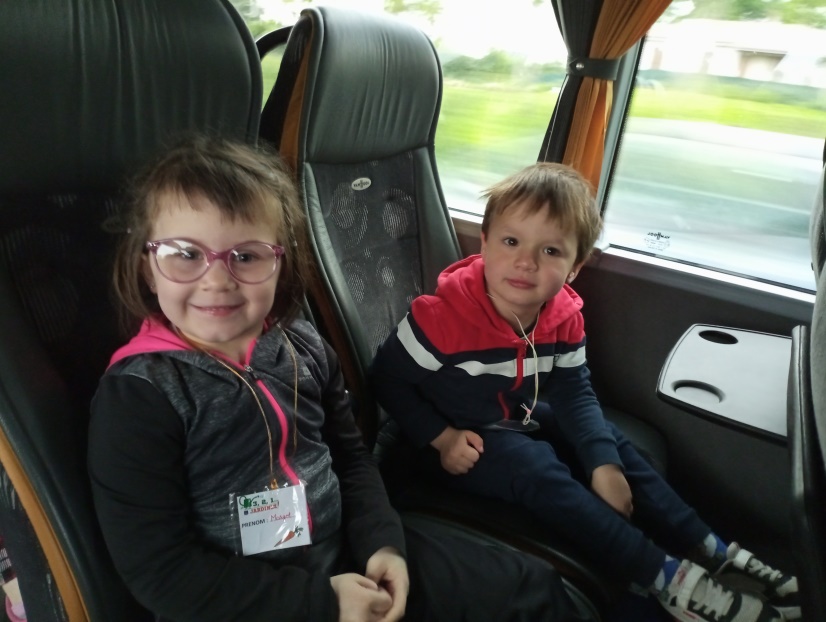 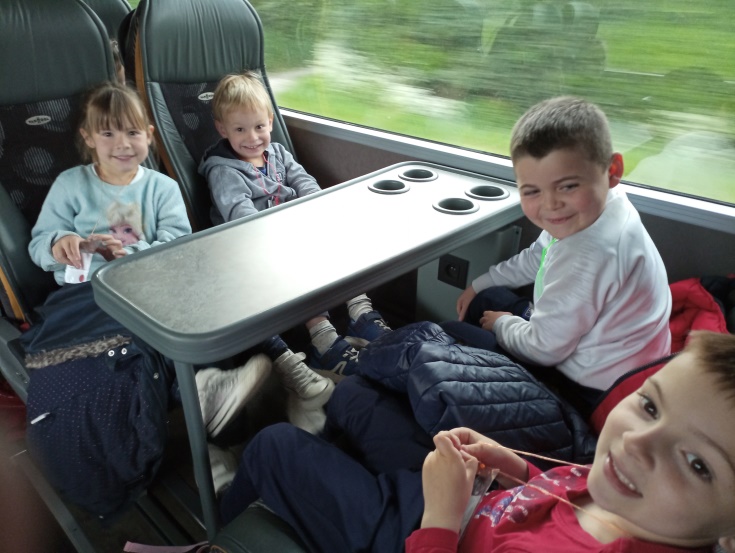 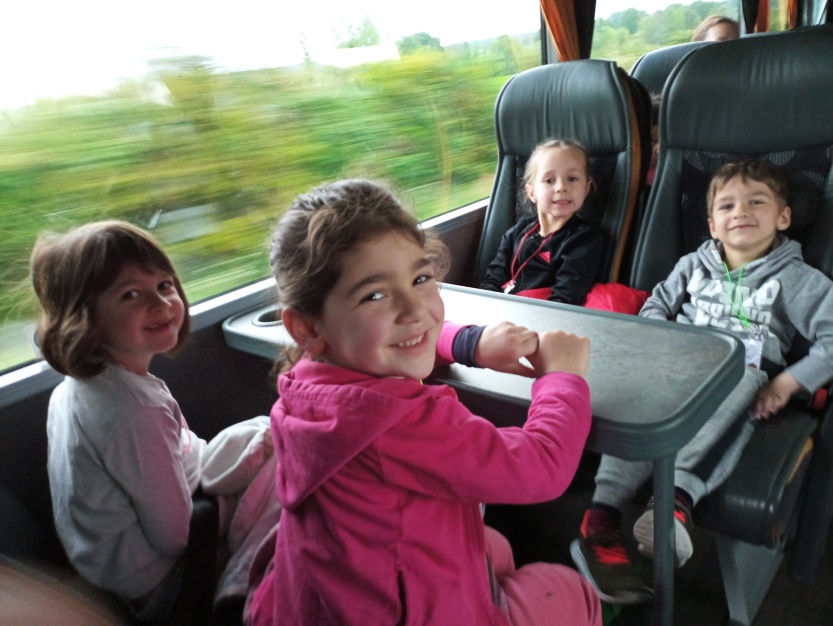 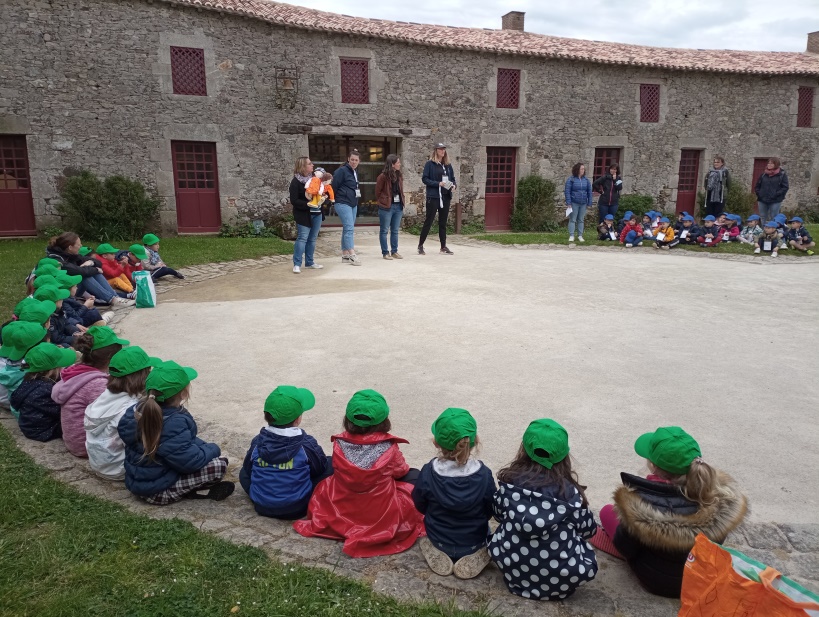 JEU DU LABYRINTHE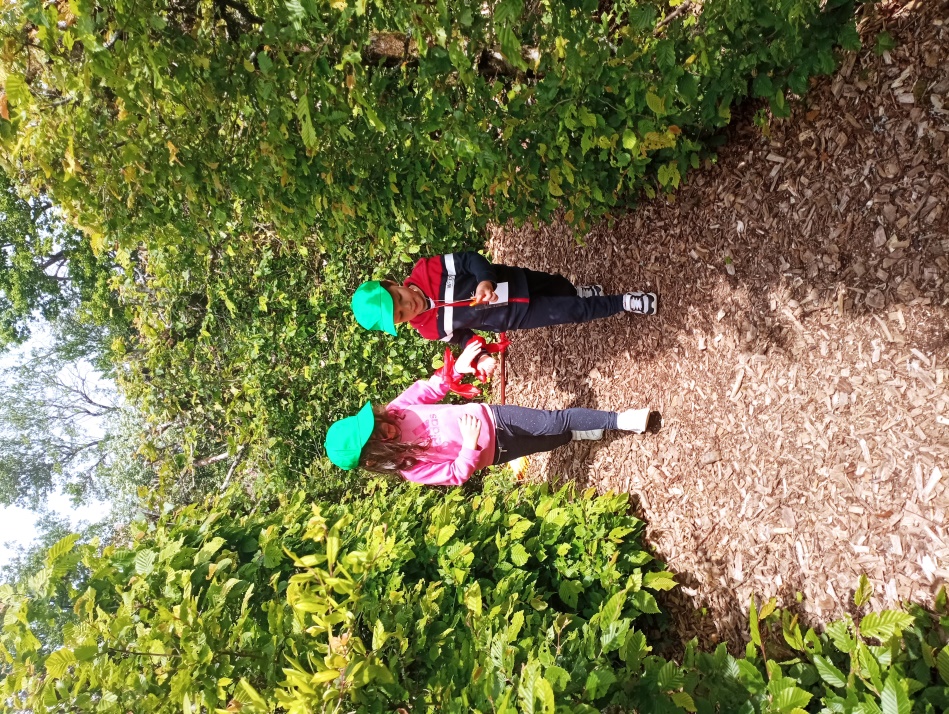 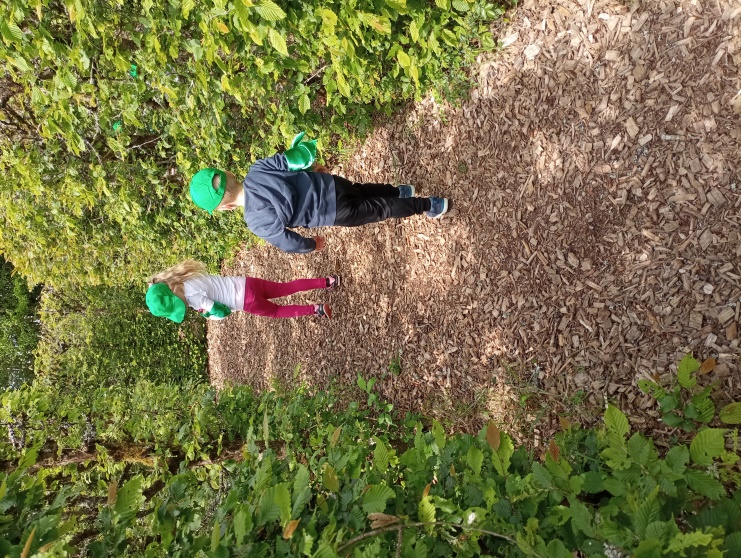 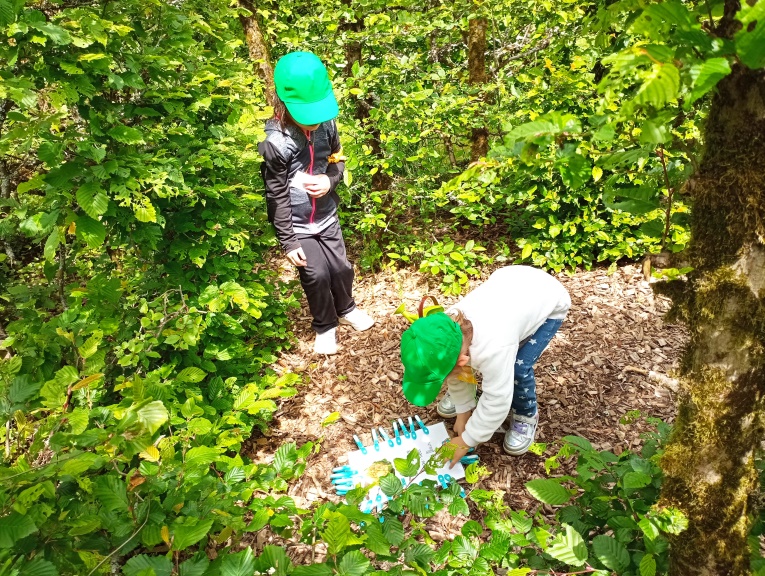 A LA SOUPE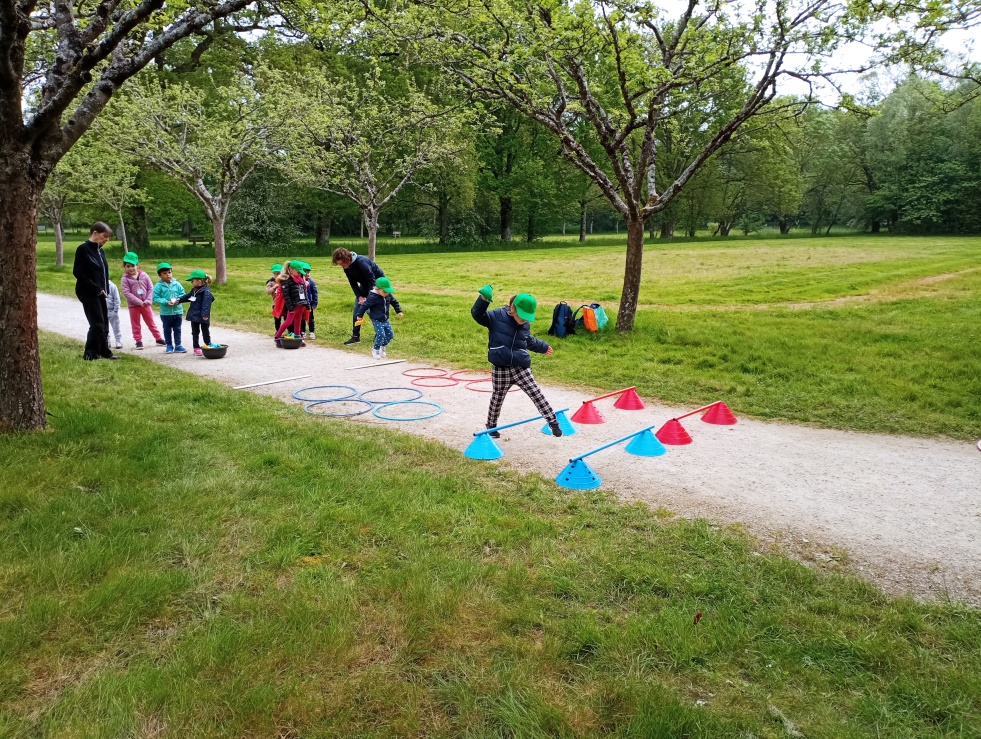 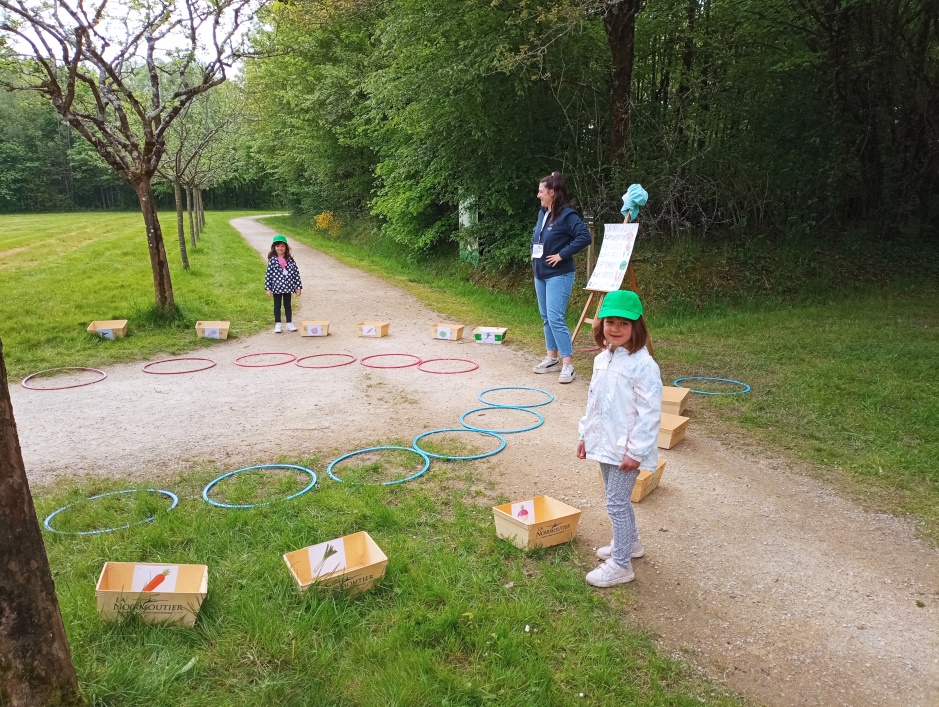 LA SALADE DE FRUITS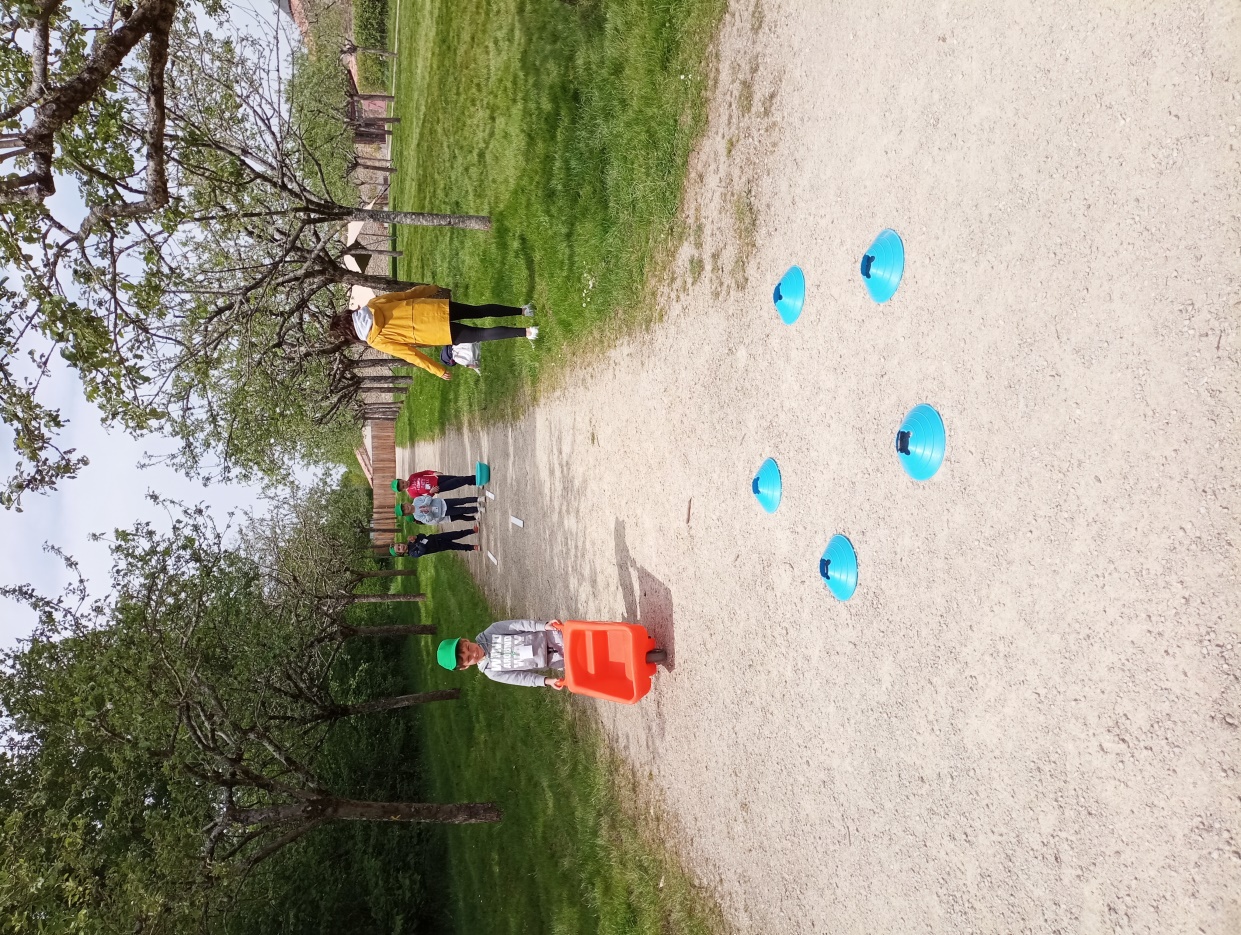 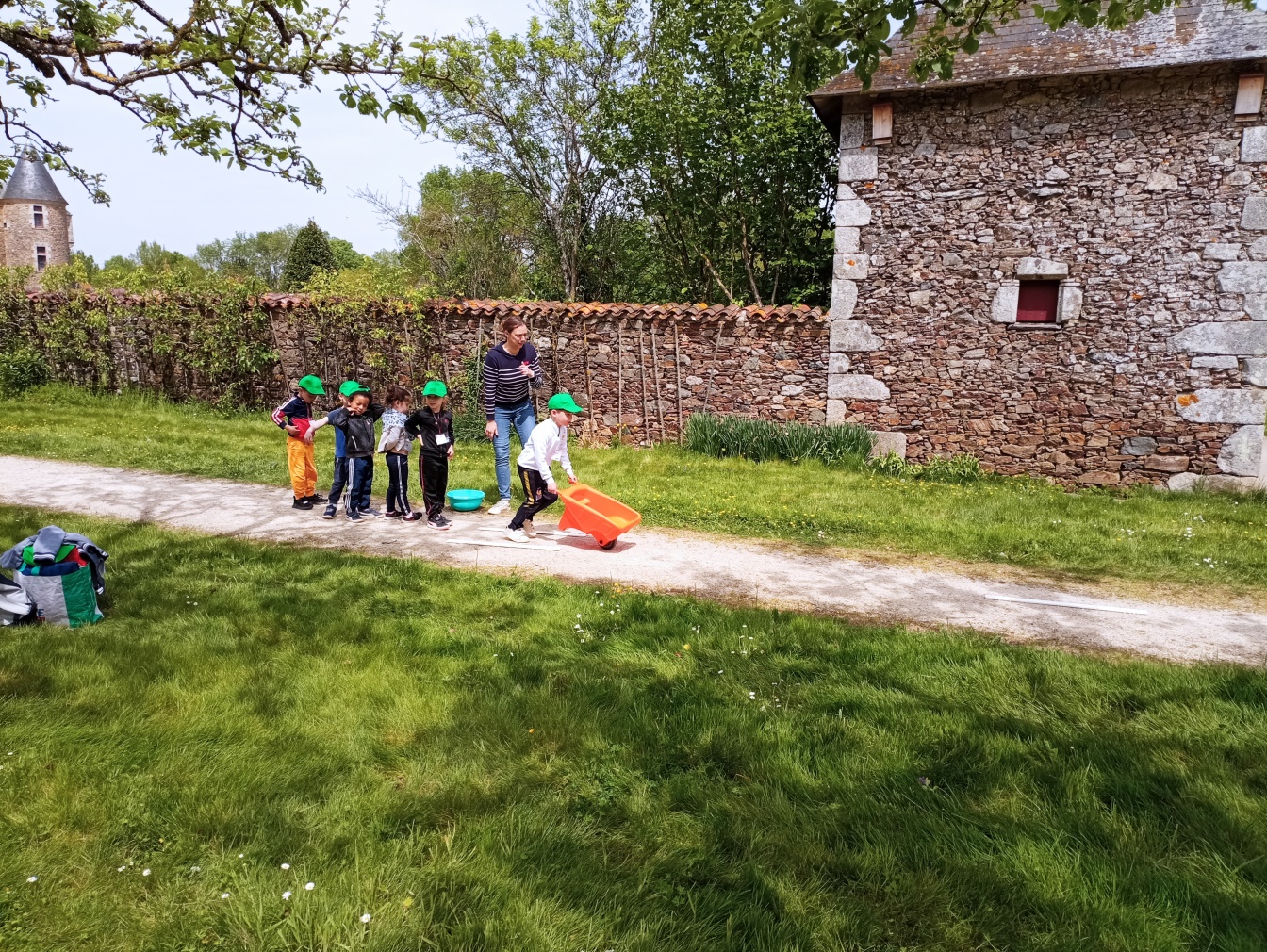 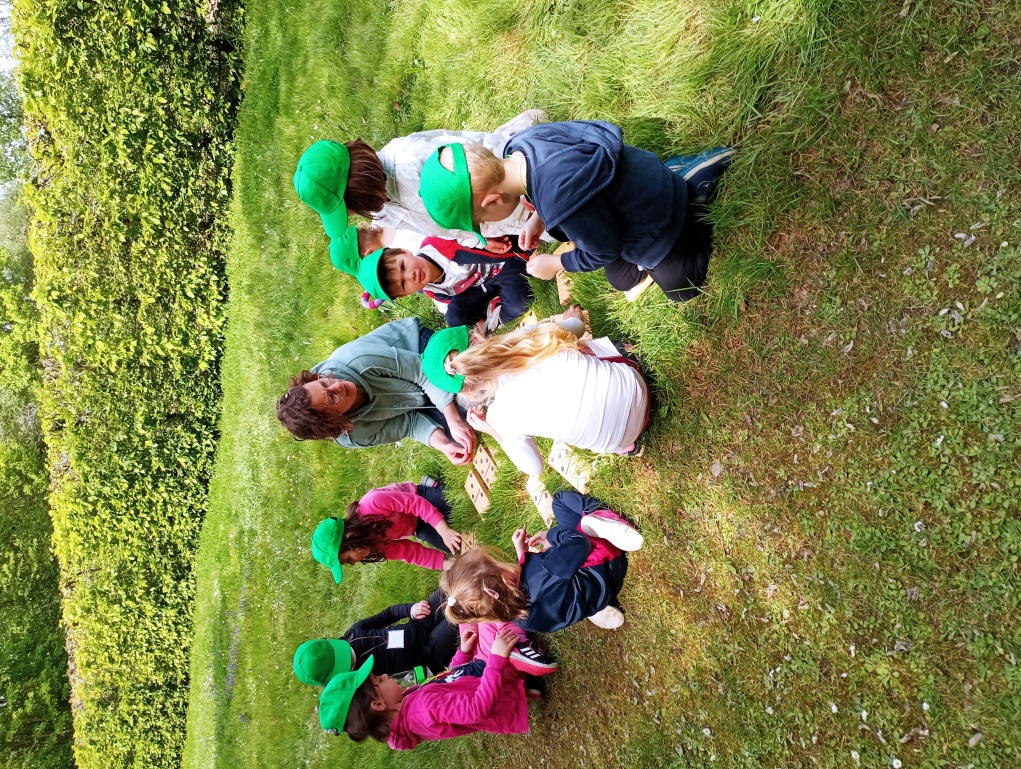 JEUX LIBRES 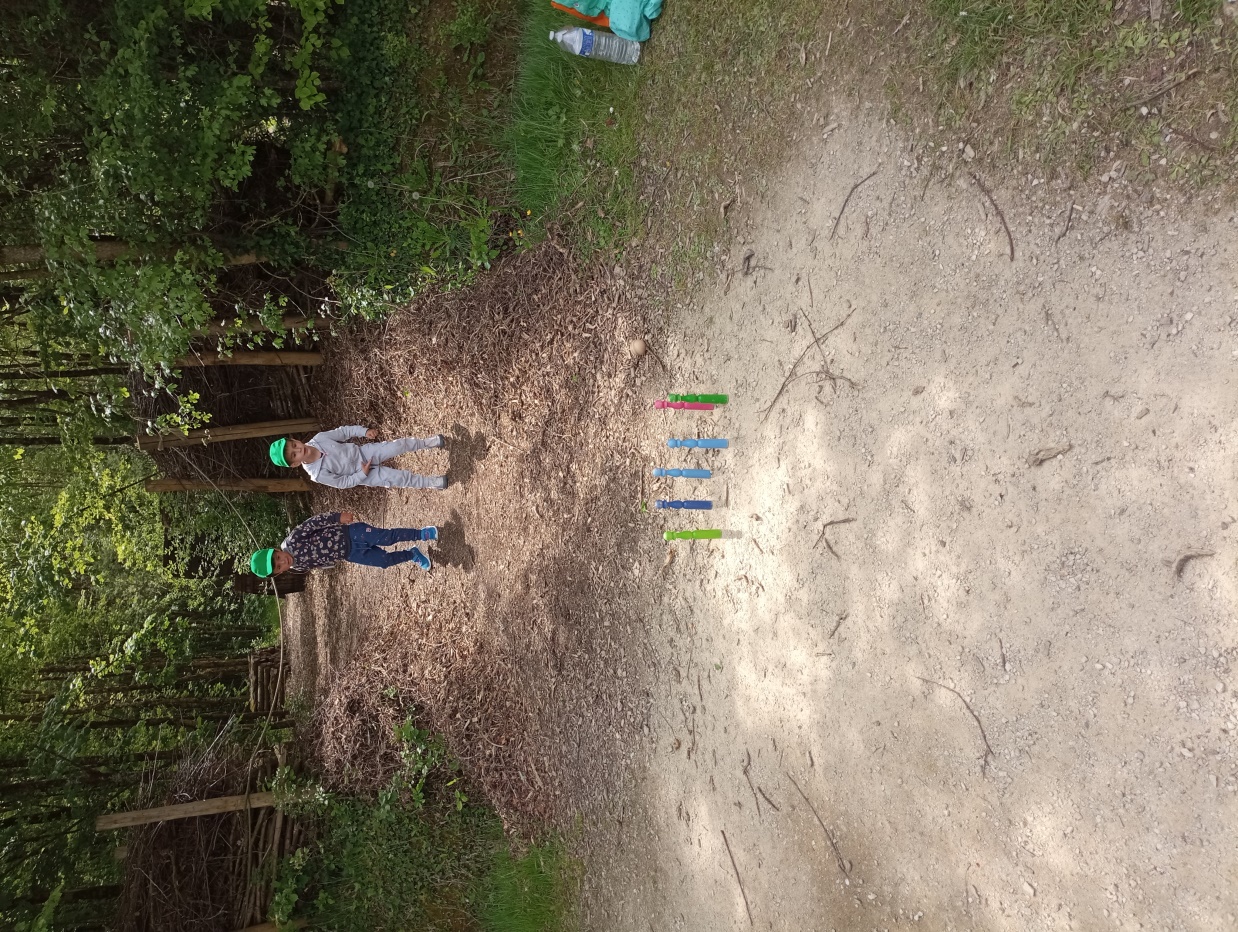 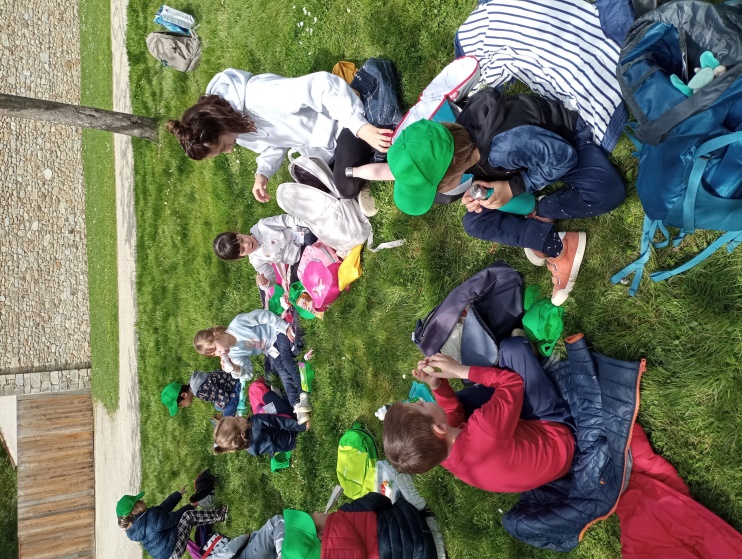 LE MOMENT TANT ATTENDU : LE PIQUE-NIQUEL’HISTOIRE DE BULLE ET BOB et LA MAGIE DES COULEURS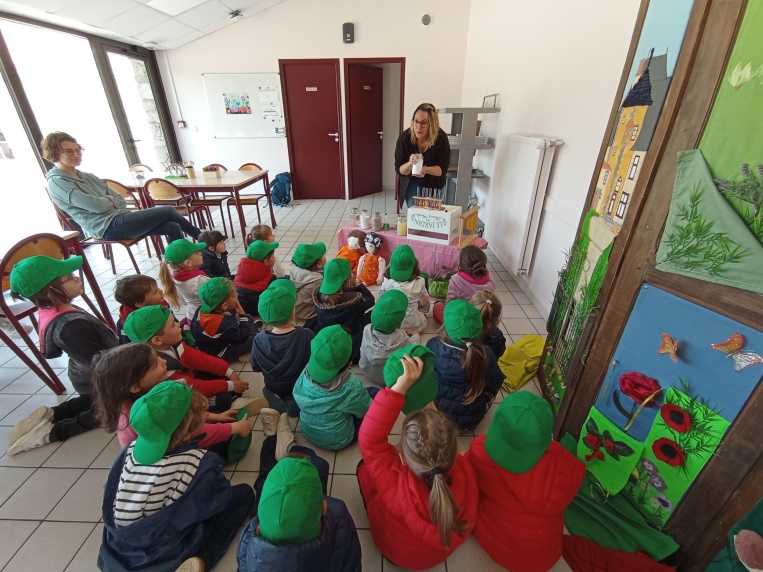 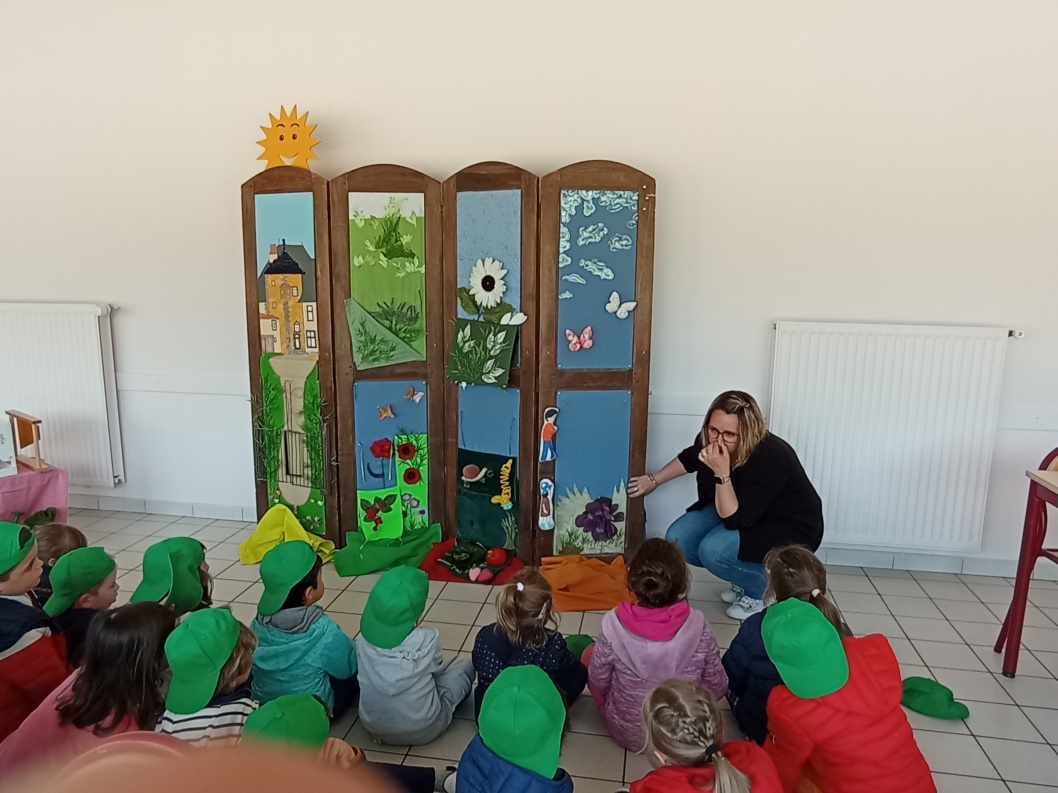 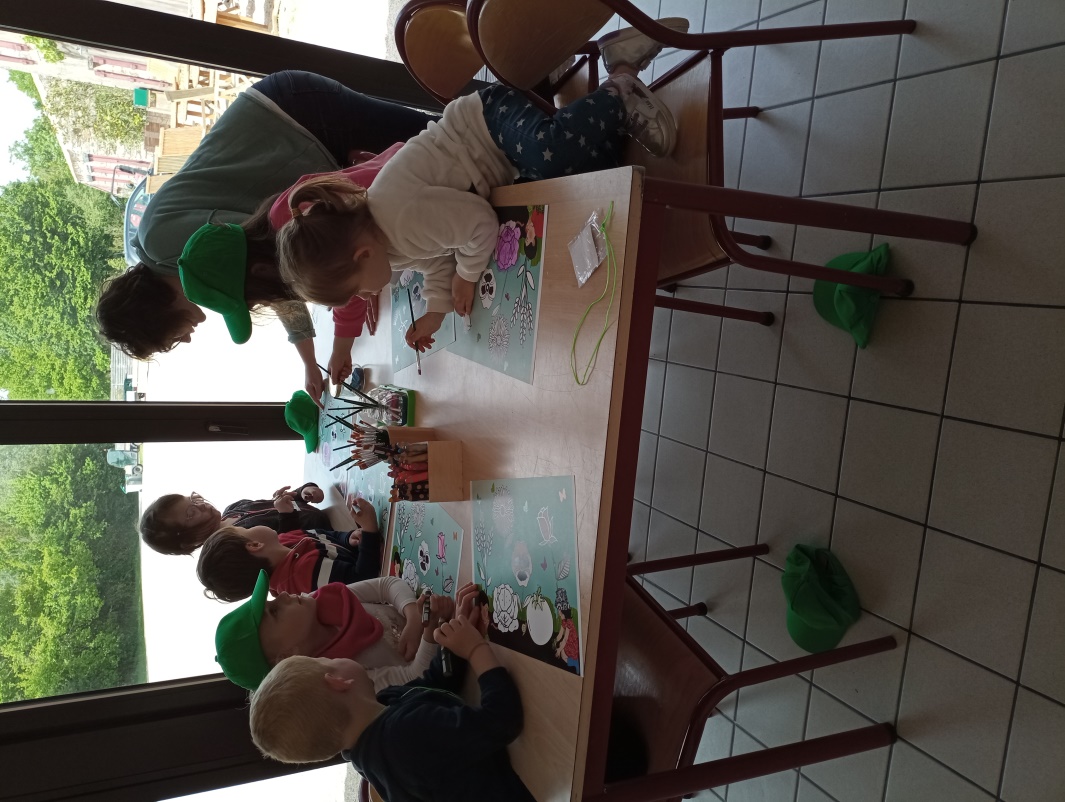 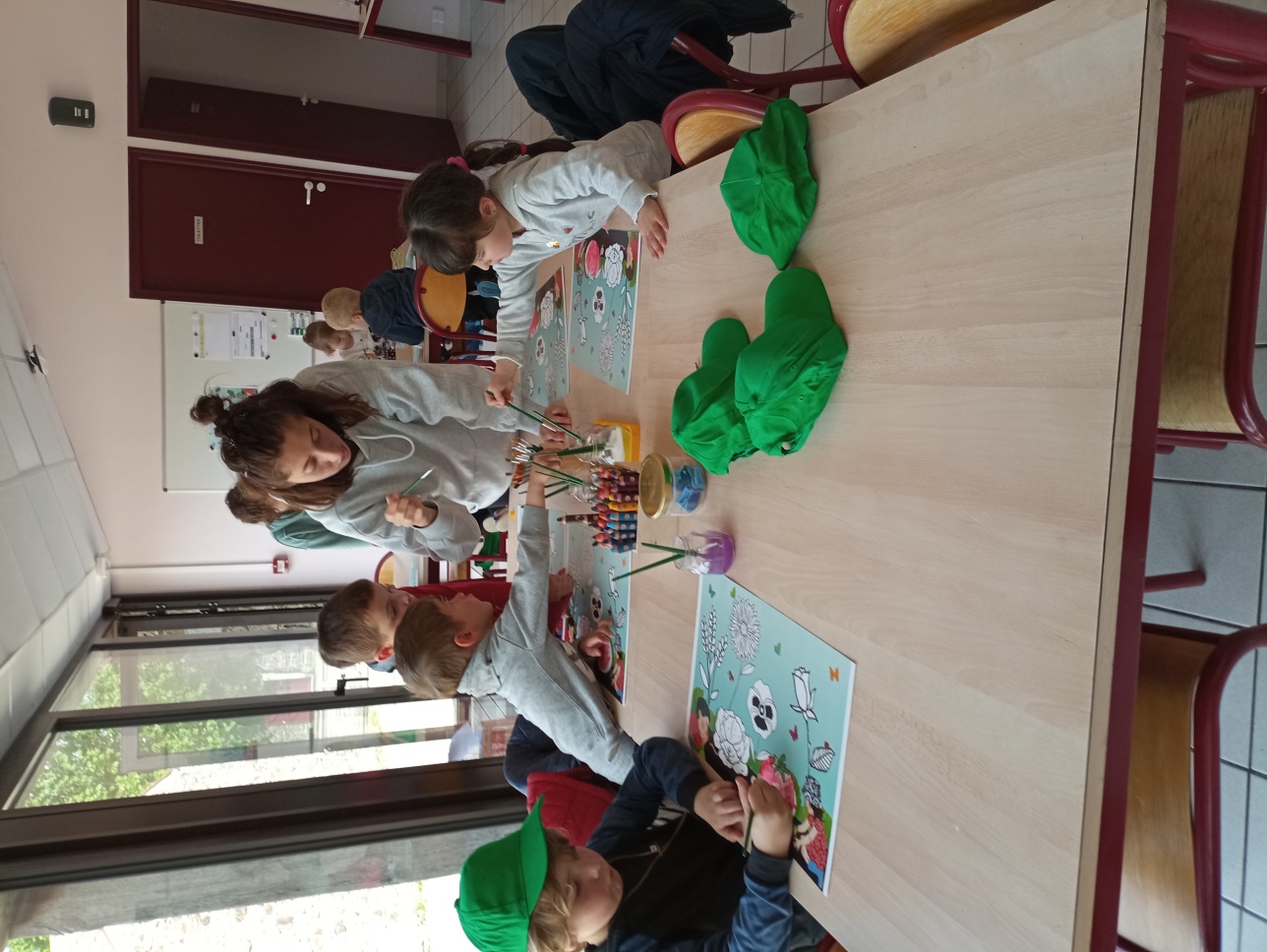 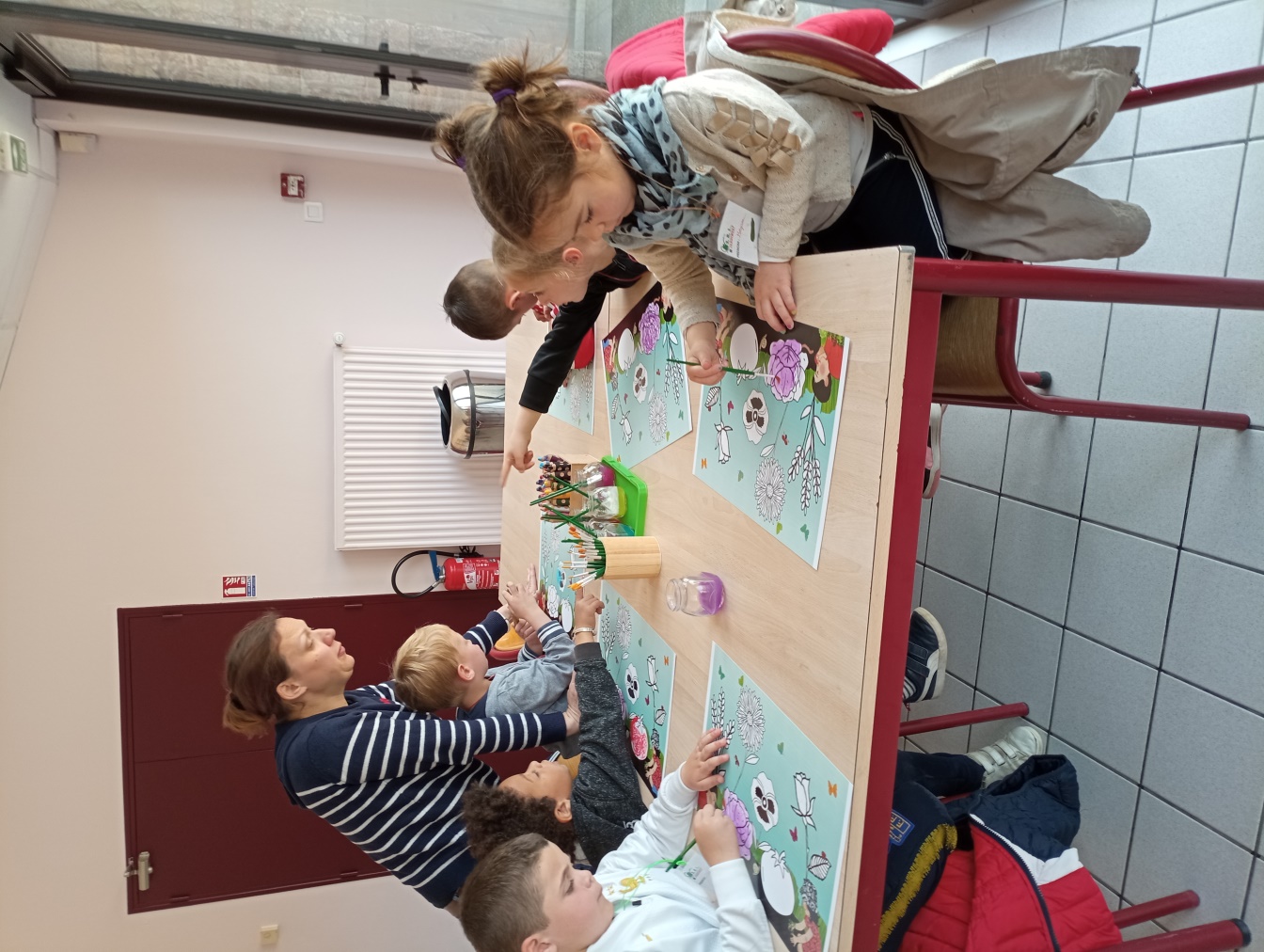 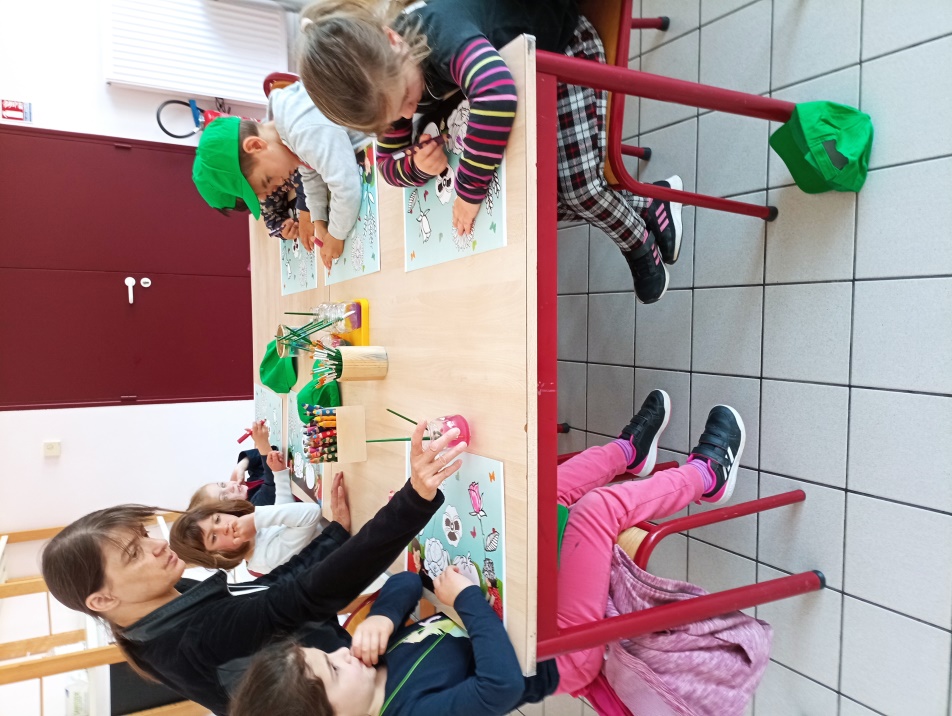 AU JARDIN : CUISINE ET BALADE SENSORIELLE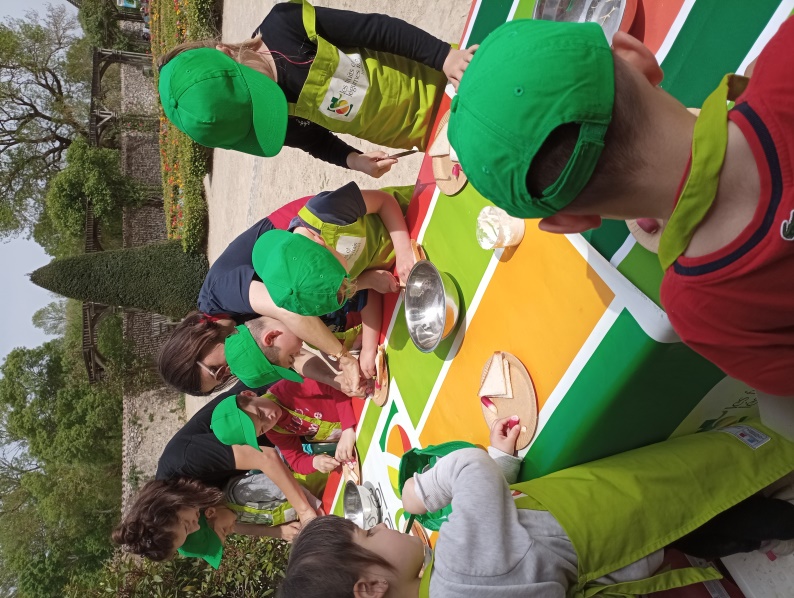 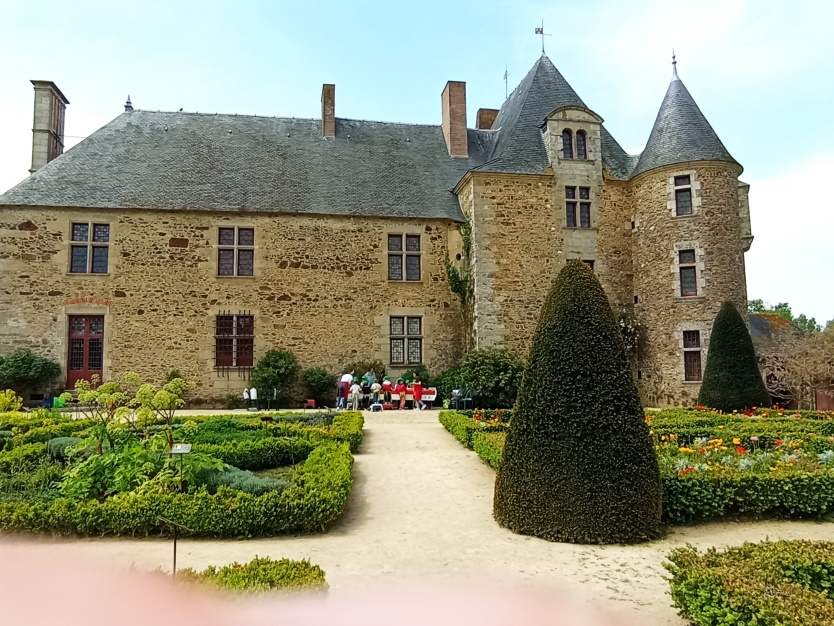 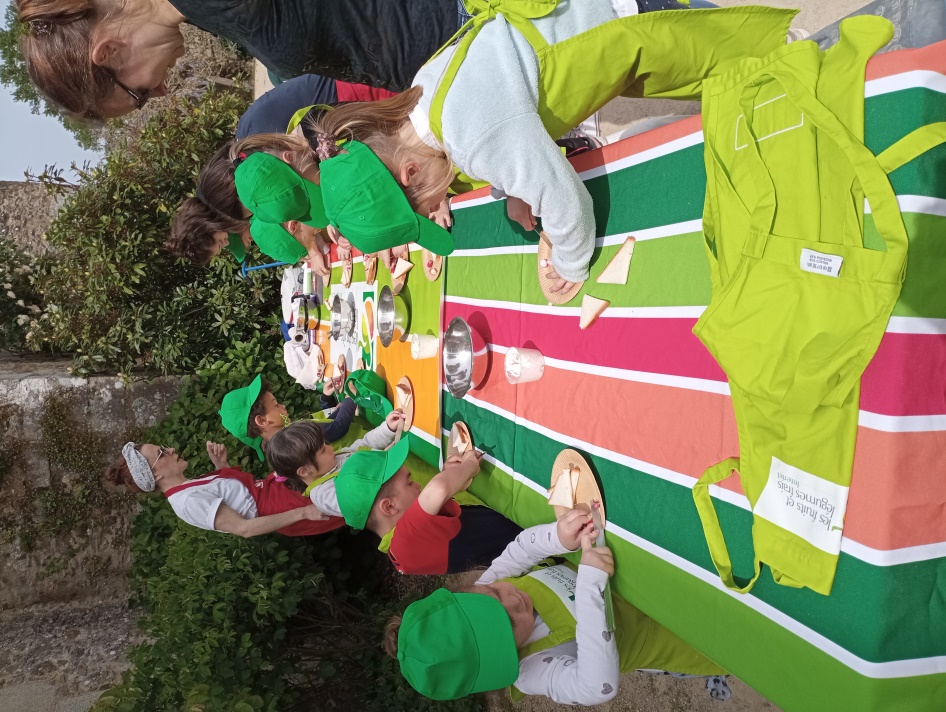 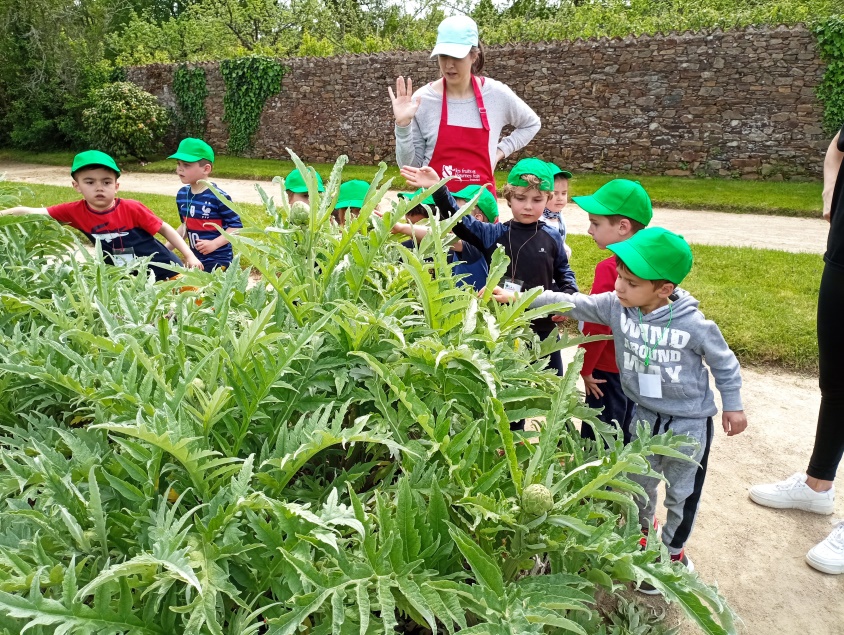 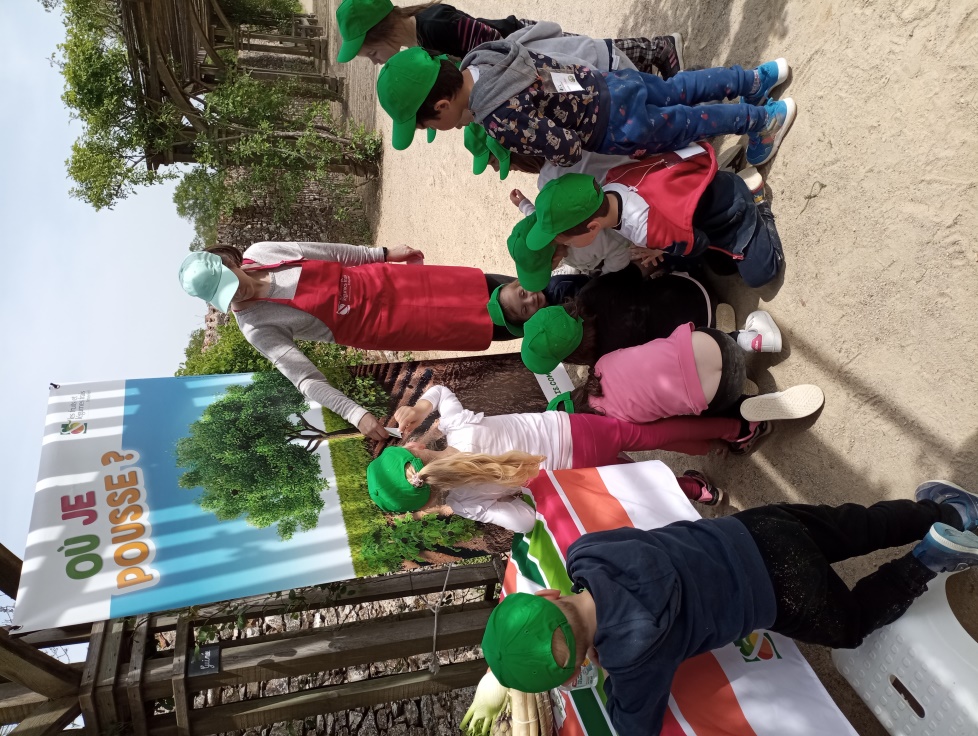 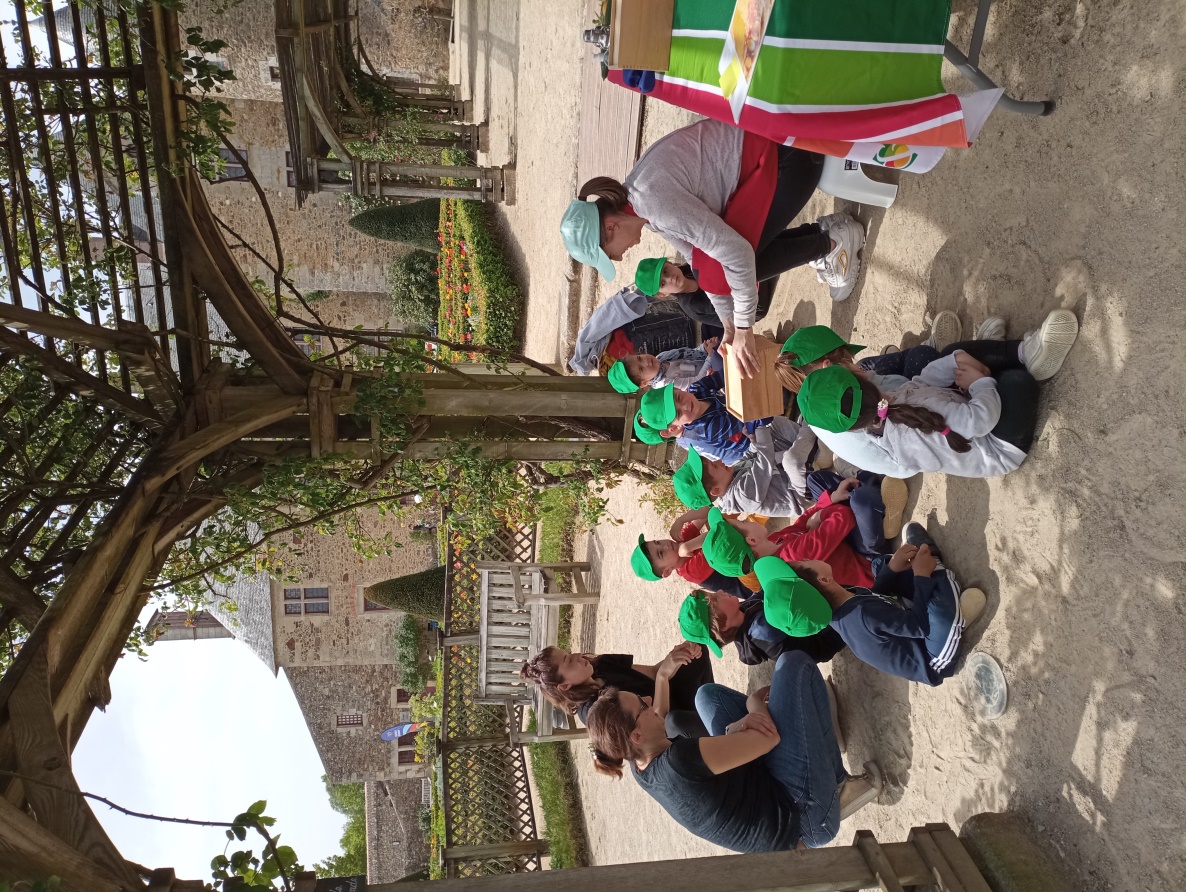 DERNIER RASSEMBLEMENT POUR LA CHANSON « TOUS LES LEGUMES »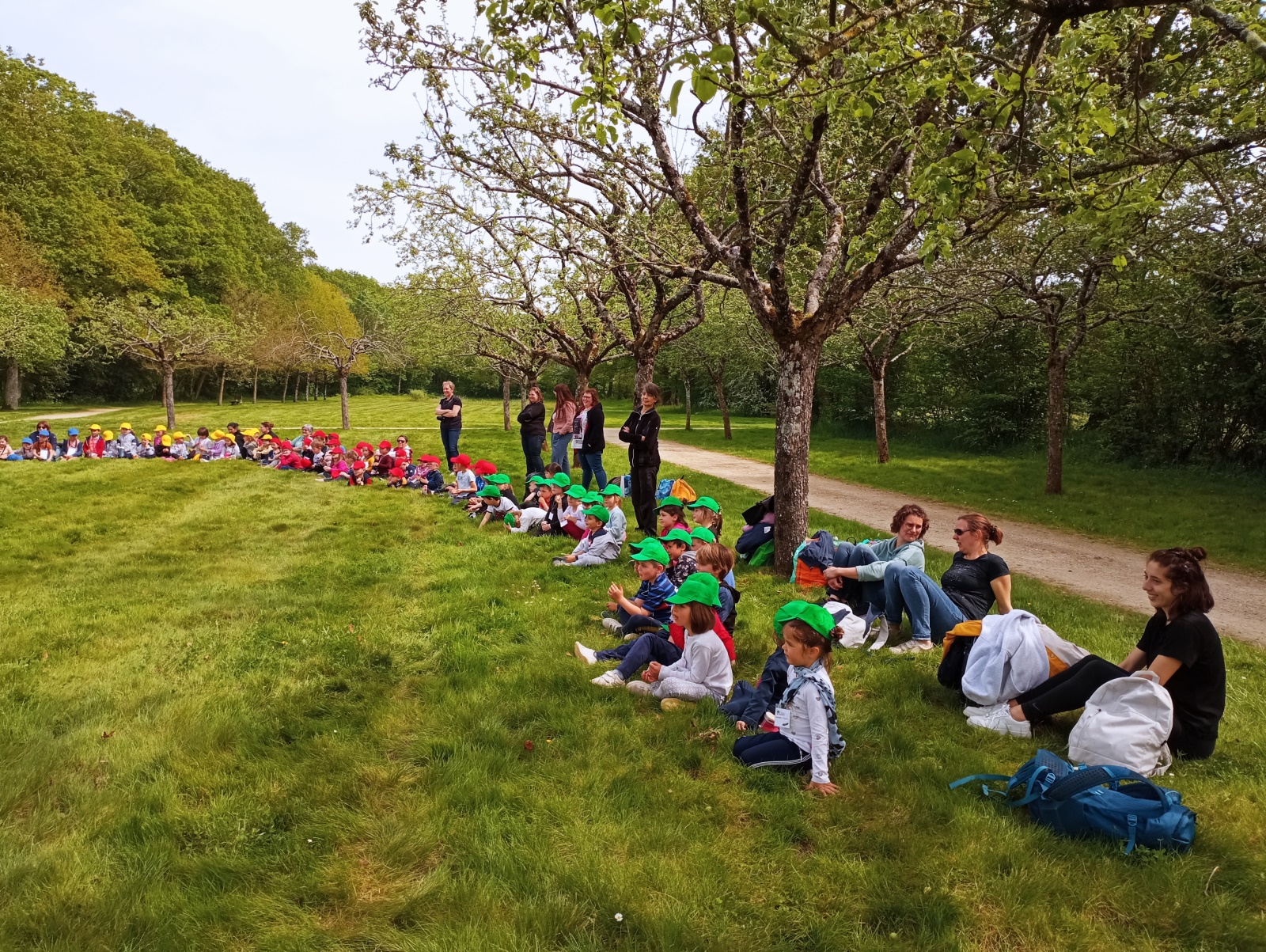 Tous les légumes
Au clair de lune
Étaient en train de s'amuser, ehIls s'amusaient, eh
Tant qu'ils pouvaient, eh
Et les passants les regardaient
(Chut)Un cornichon
Tournait en rond
Une pomme de terre
Sautait en l'airUn artichaut faisait des petits sauts
Les salsifis
Valsaient sans bruit
Et les choux fleurs se dandinaient avec ardeur-eur